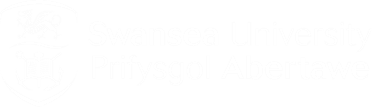 PROGRAMME DEVELOPMENT: QUALITY & STANDARDS INITIAL SCRUTINY FORMPROGRAMME DEVELOPMENT: QUALITY & STANDARDS INITIAL SCRUTINY FORMPROGRAMME DEVELOPMENT: QUALITY & STANDARDS INITIAL SCRUTINY FORMPROGRAMME DEVELOPMENT: QUALITY & STANDARDS INITIAL SCRUTINY FORMPROGRAMME DEVELOPMENT: QUALITY & STANDARDS INITIAL SCRUTINY FORMPROGRAMME DEVELOPMENT: QUALITY & STANDARDS INITIAL SCRUTINY FORMPROGRAMME DEVELOPMENT: QUALITY & STANDARDS INITIAL SCRUTINY FORMPROGRAMME DEVELOPMENT: QUALITY & STANDARDS INITIAL SCRUTINY FORMPROGRAMME DEVELOPMENT: QUALITY & STANDARDS INITIAL SCRUTINY FORMAuthor of this document: (please include your name with prefix and suffix and your role title)Author of this document: (please include your name with prefix and suffix and your role title)Author of this document: (please include your name with prefix and suffix and your role title)Full Title:Full Title:Full Title:Full Title:Full Title:Full Title:Full Title:Full Title:Full Title:Full Title(s) in Welsh:Full Title(s) in Welsh:Full Title(s) in Welsh:Full Title(s) in Welsh:Full Title(s) in Welsh:Full Title(s) in Welsh:Full Title(s) in Welsh:Full Title(s) in Welsh:Full Title(s) in Welsh:All Nomenclatures Required:All Nomenclatures Required:All Nomenclatures Required:All Nomenclatures Required:All Nomenclatures Required:All Nomenclatures Required:All Nomenclatures Required:All Nomenclatures Required:All Nomenclatures Required:All Modes of Study Required:All Modes of Study Required:All Modes of Study Required:Full time/part time/blended/distanceFull time/part time/blended/distanceFull time/part time/blended/distanceFull time/part time/blended/distanceFull time/part time/blended/distanceFull time/part time/blended/distanceAdditional Years RequiredAdditional Years RequiredAdditional Years RequiredFoundation/industry/abroadFoundation/industry/abroadFoundation/industry/abroadFoundation/industry/abroadFoundation/industry/abroadFoundation/industry/abroadSpecific Information:Specific Information:Specific Information:Award Type/Collaboration/Innovation/Degree ApprenticeshipAward Type/Collaboration/Innovation/Degree ApprenticeshipAward Type/Collaboration/Innovation/Degree ApprenticeshipAward Type/Collaboration/Innovation/Degree ApprenticeshipAward Type/Collaboration/Innovation/Degree ApprenticeshipAward Type/Collaboration/Innovation/Degree ApprenticeshipCollege/School:College/School:College/School:College/School:College/School:Subject Area:Subject Area:Subject Area:Subject Area:Programme Director:Programme Director:Programme Director:Programme Director:Programme Director:Contact Details:Contact Details:Contact Details:Contact Details:New Proposal/Amendment:New Proposal/Amendment:New Proposal/Amendment:Type of Amendment:Type of Amendment:Type of Amendment:Type of Amendment:PAM Reference:PAM Reference:PAM Reference:Paper Ref:Paper Ref:Programme Code:Programme Code:Programme Code:Programme Code:L&T Committee Approval:L&T Committee Approval:Date:Finance BP Approval:Finance BP Approval:Finance BP Approval:Finance BP Approval:Finance BP Approval:Date:Collaborative Partner:Collaborative Partner:Collaborative Partner:Collaborative Partner:Collaborative Partner: Proposed Launch Date: Proposed Launch Date: Proposed Launch Date: Proposed Launch Date:Proposed PAC Meeting Date:Proposed PAC Meeting Date:Proposed PAC Meeting Date:Proposed PAC Meeting Date:Proposed PAC Meeting Date:Scrutinised for Academic Quality Services by:Scrutinised for Academic Quality Services by:Scrutinised for Academic Quality Services by:Scrutinised for Academic Quality Services by:Scrutinised for Academic Quality Services by:Scrutinised for Academic Quality Services by:Scrutinised for Academic Quality Services by:Scrutinised for Academic Quality Services by:Scrutinised for Academic Quality Services by:QUALITY AND STANDARDS OF PROPOSALQUALITY AND STANDARDS OF PROPOSALQUALITY AND STANDARDS OF PROPOSALQUALITY AND STANDARDS OF PROPOSALQUALITY AND STANDARDS OF PROPOSALQUALITY AND STANDARDS OF PROPOSALQUALITY AND STANDARDS OF PROPOSALQUALITY AND STANDARDS OF PROPOSALQUALITY AND STANDARDS OF PROPOSALPlease indicate whether the following aspects of the Programme Proposal are complete:Please use the following symbols to complete this form:  	     NAPlease indicate whether the following aspects of the Programme Proposal are complete:Please use the following symbols to complete this form:  	     NAPlease indicate whether the following aspects of the Programme Proposal are complete:Please use the following symbols to complete this form:  	     NAPlease indicate whether the following aspects of the Programme Proposal are complete:Please use the following symbols to complete this form:  	     NAPlease indicate whether the following aspects of the Programme Proposal are complete:Please use the following symbols to complete this form:  	     NAPlease indicate whether the following aspects of the Programme Proposal are complete:Please use the following symbols to complete this form:  	     NAPlease indicate whether the following aspects of the Programme Proposal are complete:Please use the following symbols to complete this form:  	     NAPlease indicate whether the following aspects of the Programme Proposal are complete:Please use the following symbols to complete this form:  	     NAPlease indicate whether the following aspects of the Programme Proposal are complete:Please use the following symbols to complete this form:  	     NAProgramme Management Board Approval:Programme Management Board Approval:Programme Management Board Approval:Date:Date:Date:Date:Programme Specification Submitted (PAM):Programme Specification Submitted (PAM):Programme Specification Submitted (PAM):Date:Date:Date:Date:Module Proformas complete/updated and approved by College/School L&T Committee Module Proformas complete/updated and approved by College/School L&T Committee Module Proformas complete/updated and approved by College/School L&T Committee Module Proformas complete/updated and approved by College/School L&T Committee Module Proformas complete/updated and approved by College/School L&T Committee Module Proformas complete/updated and approved by College/School L&T Committee Module Proformas complete/updated and approved by College/School L&T Committee Programme StructureProgramme StructureProgramme StructureProgramme StructureProgramme StructureProgramme StructureProgramme StructureSyllabus Rules Created/Updated and Modules added?Syllabus Rules Created/Updated and Modules added?Syllabus Rules Created/Updated and Modules added?Syllabus Rules Created/Updated and Modules added?Syllabus Rules Created/Updated and Modules added?Syllabus Rules Created/Updated and Modules added?Syllabus Rules Created/Updated and Modules added?Programme Standards and Regulations Programme Standards and Regulations Programme Standards and Regulations Programme Standards and Regulations Programme Standards and Regulations Programme Standards and Regulations Programme Standards and Regulations New Award Nomenclature Required/Confirmed?New Award Nomenclature Required/Confirmed?New Award Nomenclature Required/Confirmed?New Award Nomenclature Required/Confirmed?New Award Nomenclature Required/Confirmed?New Award Nomenclature Required/Confirmed?New Award Nomenclature Required/Confirmed?New Regulations Required/Confirmed?New Regulations Required/Confirmed?New Regulations Required/Confirmed?New Regulations Required/Confirmed?New Regulations Required/Confirmed?New Regulations Required/Confirmed?New Regulations Required/Confirmed?FHEQ Level Confirmed and Evident?FHEQ Level Confirmed and Evident?FHEQ Level Confirmed and Evident?FHEQ Level Confirmed and Evident?FHEQ Level Confirmed and Evident?FHEQ Level Confirmed and Evident?FHEQ Level Confirmed and Evident?Learning and Teaching InformationLearning and Teaching InformationLearning and Teaching InformationLearning and Teaching InformationLearning and Teaching InformationLearning and Teaching InformationLearning and Teaching InformationInclusive and Innovative Learning and Teaching Evidenced? Inclusive and Innovative Learning and Teaching Evidenced? Inclusive and Innovative Learning and Teaching Evidenced? Inclusive and Innovative Learning and Teaching Evidenced? Inclusive and Innovative Learning and Teaching Evidenced? Inclusive and Innovative Learning and Teaching Evidenced? Inclusive and Innovative Learning and Teaching Evidenced? Embedded Study Skills Evident?Embedded Study Skills Evident?Embedded Study Skills Evident?Embedded Study Skills Evident?Embedded Study Skills Evident?Embedded Study Skills Evident?Embedded Study Skills Evident?Learning Outcomes Quality and Level?Learning Outcomes Quality and Level?Learning Outcomes Quality and Level?Learning Outcomes Quality and Level?Learning Outcomes Quality and Level?Learning Outcomes Quality and Level?Learning Outcomes Quality and Level?Curriculum Map and Transferable Skills Map Provided?Curriculum Map and Transferable Skills Map Provided?Curriculum Map and Transferable Skills Map Provided?Curriculum Map and Transferable Skills Map Provided?Curriculum Map and Transferable Skills Map Provided?Curriculum Map and Transferable Skills Map Provided?Curriculum Map and Transferable Skills Map Provided?Employability and EntrepreneurshipEmployability and EntrepreneurshipEmployability and EntrepreneurshipEmployability and EntrepreneurshipEmployability and EntrepreneurshipEmployability and EntrepreneurshipEmployability and EntrepreneurshipEmployer’s Report Received?Employer’s Report Received?Employer’s Report Received?Employer’s Report Received?Employer’s Report Received?Employer’s Report Received?Employer’s Report Received?Graduate Destinations Clear?Graduate Destinations Clear?Graduate Destinations Clear?Graduate Destinations Clear?Graduate Destinations Clear?Graduate Destinations Clear?Graduate Destinations Clear?Entrepreneurship and Skills Development Evidenced?Entrepreneurship and Skills Development Evidenced?Entrepreneurship and Skills Development Evidenced?Entrepreneurship and Skills Development Evidenced?Entrepreneurship and Skills Development Evidenced?Entrepreneurship and Skills Development Evidenced?Entrepreneurship and Skills Development Evidenced?Assessment and FeedbackAssessment and FeedbackAssessment and FeedbackAssessment and FeedbackAssessment and FeedbackAssessment and FeedbackAssessment and FeedbackAssessment & Feedback Strategy/Summary – Balanced Assessment Load?Assessment & Feedback Strategy/Summary – Balanced Assessment Load?Assessment & Feedback Strategy/Summary – Balanced Assessment Load?Assessment & Feedback Strategy/Summary – Balanced Assessment Load?Assessment & Feedback Strategy/Summary – Balanced Assessment Load?Assessment & Feedback Strategy/Summary – Balanced Assessment Load?Assessment & Feedback Strategy/Summary – Balanced Assessment Load?Inclusive Assessment and Feedback Evidenced?Inclusive Assessment and Feedback Evidenced?Inclusive Assessment and Feedback Evidenced?Inclusive Assessment and Feedback Evidenced?Inclusive Assessment and Feedback Evidenced?Inclusive Assessment and Feedback Evidenced?Inclusive Assessment and Feedback Evidenced?Funding and FinanceFunding and FinanceFunding and FinanceFunding and FinanceFunding and FinanceFunding and FinanceFunding and FinanceStudent Experience and SupportStudent Experience and SupportStudent Experience and SupportStudent Experience and SupportStudent Experience and SupportStudent Experience and SupportStudent Experience and SupportFacilities and ResourcesFacilities and ResourcesFacilities and ResourcesFacilities and ResourcesFacilities and ResourcesFacilities and ResourcesFacilities and ResourcesAdmission and InductionAdmission and InductionAdmission and InductionAdmission and InductionAdmission and InductionAdmission and InductionAdmission and InductionStudent & Alumni Involvement in Programme Design & DevelopmentStudent & Alumni Involvement in Programme Design & DevelopmentStudent & Alumni Involvement in Programme Design & DevelopmentStudent & Alumni Involvement in Programme Design & DevelopmentStudent & Alumni Involvement in Programme Design & DevelopmentStudent & Alumni Involvement in Programme Design & DevelopmentStudent & Alumni Involvement in Programme Design & DevelopmentUKVI Compliance (see Appendix A)UKVI Compliance (see Appendix A)UKVI Compliance (see Appendix A)UKVI Compliance (see Appendix A)UKVI Compliance (see Appendix A)UKVI Compliance (see Appendix A)UKVI Compliance (see Appendix A)COLLABORATIVE PARTERSHIPSCOLLABORATIVE PARTERSHIPSCOLLABORATIVE PARTERSHIPSCOLLABORATIVE PARTERSHIPSCOLLABORATIVE PARTERSHIPSCOLLABORATIVE PARTERSHIPSCOLLABORATIVE PARTERSHIPSCOLLABORATIVE PARTERSHIPSCOLLABORATIVE PARTERSHIPSDue Diligence CompleteDue Diligence CompleteDue Diligence CompleteDue Diligence CompleteDue Diligence CompleteDue Diligence CompleteDue Diligence CompleteSite Visit CompleteSite Visit CompleteSite Visit CompleteSite Visit CompleteSite Visit CompleteSite Visit CompleteSite Visit CompleteRisk Assessment CompleteRisk Assessment CompleteRisk Assessment CompleteRisk Assessment CompleteRisk Assessment CompleteRisk Assessment CompleteRisk Assessment CompleteCollaborative Partnership Board ApprovalCollaborative Partnership Board ApprovalCollaborative Partnership Board ApprovalCollaborative Partnership Board ApprovalCollaborative Partnership Board ApprovalCollaborative Partnership Board ApprovalCollaborative Partnership Board ApprovalRECOMMENDATIONS FOR ENHANCEMENTRECOMMENDATIONS FOR ENHANCEMENTRECOMMENDATIONS FOR ENHANCEMENTRECOMMENDATIONS FOR ENHANCEMENTRECOMMENDATIONS FOR ENHANCEMENTRECOMMENDATIONS FOR ENHANCEMENTRECOMMENDATIONS FOR ENHANCEMENTRECOMMENDATIONS FOR ENHANCEMENTRECOMMENDATIONS FOR ENHANCEMENT                                         EXTERNALITY                                         EXTERNALITY                                         EXTERNALITY                                         EXTERNALITY                                         EXTERNALITY                                         EXTERNALITY                                         EXTERNALITYExternal Subject Specialist Type Required:External Subject Specialist Type Required:External Subject Specialist Type Required:External Subject Specialist Type Required:External ExaminerExternal ExaminerExternal ExaminerExternal Subject SpecialistExternal Subject SpecialistExternal Subject Specialist Approved by Chair:External Subject Specialist Approved by Chair:External Subject Specialist Approved by Chair:External Subject Specialist Approved by Chair:External Subject Specialist Approved by Chair:External Subject Specialist Approved by Chair:External Subject Specialist Approved by Chair:External Subject Specialist Confirmed:External Subject Specialist Confirmed:External Subject Specialist Confirmed:External Subject Specialist Confirmed:External Subject Specialist Confirmed:External Subject Specialist Confirmed:External Subject Specialist Confirmed:External Subject Specialist’s Report Received:External Subject Specialist’s Report Received:External Subject Specialist’s Report Received:External Subject Specialist’s Report Received:External Subject Specialist’s Report Received:External Subject Specialist’s Report Received:External Subject Specialist’s Report Received:RECOMMENDATIONS FOR ENHANCEMENTRECOMMENDATIONS FOR ENHANCEMENTRECOMMENDATIONS FOR ENHANCEMENTRECOMMENDATIONS FOR ENHANCEMENTRECOMMENDATIONS FOR ENHANCEMENTRECOMMENDATIONS FOR ENHANCEMENTRECOMMENDATIONS FOR ENHANCEMENTRECOMMENDATIONS FOR ENHANCEMENTRECOMMENDATIONS FOR ENHANCEMENTRISK FACTORSRISK FACTORSRISK FACTORSRISK FACTORSRISK FACTORSRISK FACTORSRISK FACTORSRISK FACTORSRISK FACTORSOUTCOMEOUTCOMEOUTCOMEOUTCOMEOUTCOMEOUTCOMEOUTCOMEOUTCOMEOUTCOMEInitial Scrutiny Outcome:Proceed to PAC on:Proceed to PAC on:Proceed to PAC on:Proceed to PAC on:Proceed to PAC on:Referred to College on:Referred to College on:Referred to College on:Reason(s) for Referral to College:Reason(s) for Referral to College:Reason(s) for Referral to College:Reason(s) for Referral to College:Reason(s) for Referral to College:Reason(s) for Referral to College:Reason(s) for Referral to College:Reason(s) for Referral to College:Reason(s) for Referral to College:APPENDIX A - UKVI COMPLIANCE RISK ASSESSMENT(Consult with Student Compliance and Legal where areas of potential concern identified)APPENDIX A - UKVI COMPLIANCE RISK ASSESSMENT(Consult with Student Compliance and Legal where areas of potential concern identified)Full Time OnlyDegree or aboveProgrammes below Degree level – min 15hrs per week, classroom-based studyHoliday period reasonable/broadly similar to other coursesLevelFHEQ/RQF Level 3 or aboveCourse awarded by Swansea UniversityAwardDoes the completion of this course result in award from Swansea University?ATAS (Academic Technology Approval Scheme)Might the programme require ATAS?Has the correct JACS code been applied?DurationIf course below degree level, can the student complete course within 2 years?If course degree level or above (excluding PhD) can the student complete this course in combination with other courses within 5 years?If course is PhD level, can the student complete this course in combination with other courses within 8 years?DeliveryIs the course being delivered at Swansea or on one of its partner sites? Is the course being delivered under exceptional arrangements listed on the licence?Is the course bring taught outside of the UK?AttendanceCan we monitor attendance under SU policy?Will all the teaching sessions take place in Swansea?Is there at least one weekly contact?Does attendance monitoring fall outside of SU scan and sit policy?How will attendance be monitored?Does alternative attendance monitoring procedures need to be put in place?Are there any gaps in teaching at the start, end or throughout the course?Location of StudyIs the study in the UK?Will the students be studying at one of the sites, partnerships or exceptional arrangements listed on the licence?Period of Study AbroadAre students able to complete the course solely in the UK?If not: Can the University continue to monitor the Tier 4 obligations?Do the students require an additional visa?Study PlacementIs the placement an assessed and integral part of the course?If the course is below degree level, is the placement less than 33% of the course?Please confirm/Report all new Programmes outside of standard University programmes with Student Compliance and Legal.Please confirm/Report all new Programmes outside of standard University programmes with Student Compliance and Legal.